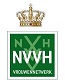 AGENDA voor de Ledenraad op 11 mei 2022.Locatie NH Hotel Amersfoort. Stationsstraat 75. 3811 MH Amersfoort. Inloop vanaf 10.30 uur. Tijd vergadering : Van  11.00 uur- 15.00 uur met een lunch halverwege de vergadering.  .    1. Opening en mededelingen     2. Ingekomen stukken.    3. Vastelling van volgende stukken:Notulen van de  digitale Ledenraad  op 12 mei 2021Jaarverslag 2021                                                                                                     benoeming commissie tot nazien van het verslagtot stemopname :  Leny WesenhagenFinanciënFinancieel verslag 2021Verslag kascommissieVerlening kwijting aan Algemeen Bestuur over het gevoerde beleidBenoeming nieuwe kascommissieToekomstplannen .( zie bijlage) Voorstellen voor 2022 en 2023 ( zie bijlage) -	Opstellen nieuwe statuten-  	2 regiobijeenkomsten pr jaar : 1 digitaal en 1 live.-   	ACWW op nieuwe leest . -  	ACWW donatie  voorstel   Jubileum plannen ( zie bijlage) Advies aan het AB over het voorstel van Stichting Jacobafonds om op te heffen per 31 dec.2022  ( zie bijlage) Vaststellen Begroting 2022( zie bijlage) - vaststellen afdracht 2022 en 2023 op € 7,50  -  voorstel om het resultaat van 2021 toe te voegen aan  de reserve voor het Jubileum.9. Verkiezing Algemeen Bestuur Koninklijk NVVH-VROUWENNETWERKGeen van de AB leden treedt af. Maar aanvulling van het bestuur is van harte welkom. Zijn er kandidaten die zich ( laten) aanmelden voor het AB dan kunnen ze dit tot  twee weken voor de Ledenraad doorgeven aan Centraal Bureau.Pauze met lunch rond 12.45  uur .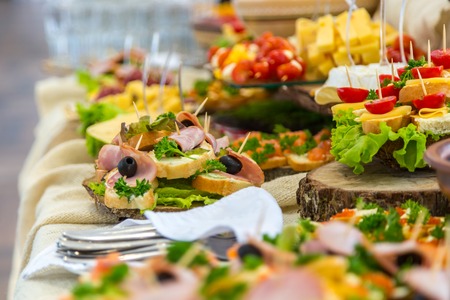 Hervatting vergadering rond 13.30 uur.Opening vergadering van de Stichting Jacobafonds. Jaaroverzicht 2021Financieel verslag Toelichting van het voornemen Stichting Jacobafonds  per 31-12- 2022 op te heffen . Rondvraag over zaken van het JacobafondsSluiting  Heropening Ledenraad.Rondvraag algemeen Afsluiting door de voorzitter.Veel afdelingen hebben zich al opgegeven voor deze vergadering. Wijzigingen en nieuwe opgaven graag doorgeven. Reiskosten  zijn voor rekening van de afdeling Als u echt niet aanwezig kunt zijn is het ook  mogelijk om de inbreng van uw afdeling per mail naar het centraal bureau te sturen, We zullen uw reactie  inbrengen op de vergaderring zodat dit kan worden meegenomen bij de  besluitvorming.Met hartelijke groet, namens het Algemeen Bestuur,Dieny Scheffer